                        Session Adultes -  Formation continue                                               2018-2019Nom……………………………………...Prénom……………………………….Adresse……………………………………………………………………………Code postal…………………..Ville……………………………………………...Téléphone……………………………...Portable…………………………………Mail…………………………….@.........................................................................Profession…………………………………………………………………………FORMATION   EN  LANGUE  ARABEMerci de choisir un groupe de formation :Cours d’arabe formule 2h / semaine, 390€ TTC / an :Formule 3h30 ou 4h / semaine, Arabe + Coran, 490€ TTC / an :COURS DE CORAN (Règles de Tajwid et mémorisation du Coran)Module optionnel cumulable avec la formation principale de langue arabe Tarif : 100€ TTC supplémentaire / an.Le cours de Coran uniquement est au tarif de 250 euros TTC/ an.COURS DE SCIENCES ISLAMIQUESModule optionnel cumulable avec la formation principale de langue arabe Tarif : 100€ TTC supplémentaire / an.Le cours de Sciences Islamiques uniquement est au tarif de 250 euros TTC/ an.Merci de choisir un groupe de formationInformations administrativesLa date de la rentrée est fixée au Samedi 29 septembre 2018.Toute inscription effectuée avant le 1er Septembre 2018 bénéficiera d’une remise de 40 euros.Les cours de Coran et de Sciences Islamiques  SEULS ne bénéficient pas de la remise.Le règlement des frais de la formation est exigé dès le dépôt du dossier d’inscription (une option de paiement en trois fois maximum sera accordée dans certains cas).Modes de paiement : EspècesChèqueUn délai de rétractation de 14 jours à compter de l’inscription est possible ; en cas d’annulation, le stagiaire sera remboursé au prorata temporis des cours non suivis à l’exclusion des frais administratifs (80€), en aucun cas remboursables. Passé ce délai, le stagiaire ne pourra en aucun cas demander remboursement et le montant intégral de la formation restera dû, à l’exception d’un cas de force majeure dûment reconnu.En outre, les frais administratifs sont dus dès le dépôt du dossier et ne sont en aucun cas remboursables.  Tarifs dégressifs :    Fait à…………………………le…………………Signature(Précédée de la mention : Lu et Approuvé)AL LISSANE - Ecole de langue arabeAdresse : 59 rue du Général Leclerc 94270 LE KREMLIN BICETRETél. : 01.45.21.41.60Site web: www.lissane.frE-mail: contact@lissane.frLundiMardiMercrediJeudiSamediDimancheNiveau A1Débutant19h-21h19h-21h17h-19h17h-19hNiveau A2Pré- Intermédiaire19h-21h15h-17hNiveau B1Intermédiaire  19h-21h SamediDimancheAnnéePréparatoire cours d’alphabétisation9h-12h30FEMMENiveau   A1 Débutant9h-12h30FEMMEArabe + Coran9h-12h30FEMMEArabe + CoranNiveau   A1 Débutant13h-16h30HOMMEArabe + Coran9h-12h30FEMMEArabe + CoranNiveau  A2Pré- intermédiaire9h-12h30FEMMEArabe + CoranNiveau B2Intermédiaire +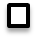 13h-16h30FEMMEArabe+CoranDimancheCOURS HOMMESNiveau initiationNiveau intermédiaire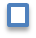     15h-17hCOURS HOMMESNiveau initiationNiveau intermédiaire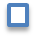 17h-19hCOURSFEMMESNiveau initiationNiveau intermédiaireNiveau B1 intermédiaire17h-19hCOURSFEMMESNiveau initiationNiveau intermédiaireNiveau B1 intermédiaire17h-19hCOURSFEMMESNiveau initiationNiveau intermédiaireNiveau B1 intermédiaire15h-16h30JeudiSamediCours pour adultes19h-21h17h-19h             2 heures / semaine	390€ TTC / an            3h30 ou 4 heures / semaine	490€ TTC / an6 heures / semaine	590€ TTC / an